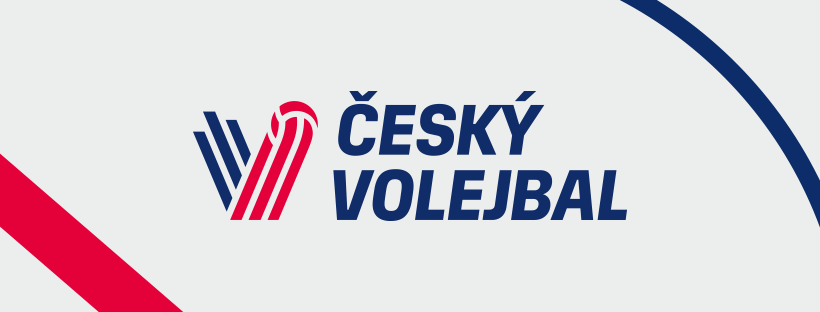 Nominace RD mužů - VT Kolín (5. – 10. 5. 2024)Bartůněk LubošnahrávačBryknar ŠimonnahrávačRosenbaum DanielnahrávačIndra PatrikuniverzálKollátor DaviduniverzálBenda JiřísmečařČech DanielsmečařDrahoňovský MatoušsmečařSvoboda JansmečařVašina LukášsmečařKlajmon JakubblokařPolák JosefblokařŠpulák PetrblokařZajíček AdamblokařKovařík MichaelliberoPavlíček Janlibero